		Kretsträff 5-6 november 2015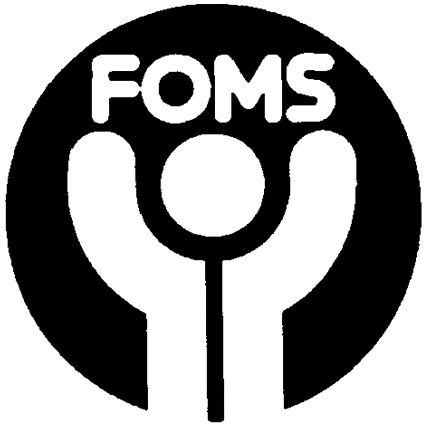 Välkommen till årets kretsträff. Vi träffas på Sätra Brunn som ligger mellan Sala och Västerås.  Sätra Brunn är en anrik kurort från 1700 talet.Torsdag 5 november 09.00-10.00  	Fia, invartering Sätra Brunn	10.00-10.30	Information om anläggningen10.30-11.30	Olle Norberg, Studieförbundet Bilda. Festivalgeneral och nationell samordnare för den alternativa melodifestivalen, Musikschlaget, en melodifestival med mening11.30-12.00	Aktuellt på hemmaplan12.00-13.00	Lunch13.00-17.00	Lydia Springer och Sandra Melander från SUF gruppen i Uppland som föreläser om hur de arbetar med barn och föräldrar i familjer där minst en av föräldrarna har kognitiva svårigheter som får konsekvenser för föräldrarollen. Föreläsningen varvas med grupparbeten15.00-15.30	Fia15.30-17.00	forts SUF 19.30 	MiagFredag 6 november08.00-09.00    	Frukost 09.00-12.00	ErfarenhetsutbyteHur har våra tjänster/arbetsuppgifter förändrats?Hur kan vi samverka med andra aktörer ex assistentbolag, studieförbund, sociala företag, föreningar? Arbetar någon med kompiskort i vår krets?Hur ska vi få igång ett aktivt arbete i kretsen?Hur ska vi nå ut med information? Hemsida, medlemsmail, FacebookHur ska vi bli fler medlemmar i FOMS?12.00		Avslutar vi kretsträffen med lunch.Logi:Vi bor på Sätra Brunn Enkelrum helpension 1531:- exkl momsI priset ingår fri entré till spaavdelningen med 34 gradig pool, bubbelpool, relaxavdelning, gym, ångbastu mm. Det finns också möjlighet att boka spabehandlingar. Gå in på Sätra brunns hemsida www.satrabrunn.seDu måste anmäla dig innan fredag 25 september.Anmäl ig till:Göran Bertilsson. 		goran.bertilsson@fagersta.seNiklas Bergdahl.  		niklas.bergdahl@sandviken.seKristina Viking  		info@tallkrogen-fub.seMetha Wahlström Halse. 	metha.wahlstrom-halse@ltdalarna.se Välkommen till en trevlig o givande kretsträff hösten 2015.Göran, Niklas, och Metha